MetersLesson #3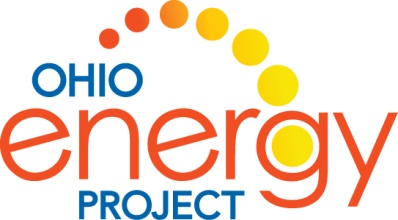 Background InformationIn Lessons 1 and 2, circuits were built that used lamps, LED’s and motors to indicate how much current is flowing through a circuit.  However, the speed of a fan blade and brightness of a light are difficult to quantify.  Meters are used to accurately measure these parameters.  Inside a meter, there is a fixed magnet in a movable coil.  As the current flows through the coil, it creates a magnetic field.  The interaction between the two magnetic fields causes the pointer on the meter to move.  A multimeter can be used to measure current, voltage and resistance in a circuit.  Remember the inverse relationship:                                                                           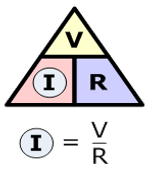 Terms:The meter has positive (+)  and negative (–)  polarity to show the direction that the current will move the pointer.The meter in the kit has a switch to change between high and low current scales.  The range is between 10 mA (milliamps) and 1 A.  The low setting is 10 mA.The meter will measure the current in a series circuit.Current higher than 1 A can be measured by connecting resistors in parallel in a circuit.  Remember, placing resistors in parallel decreases the total resistance.  